Aufgabe: 	Aus mehreren gleich verdrehten Zauberwürfeln (Abbildung links) wird ein Würfelgebäude gebaut. Danach wird das Gebäude von allen Seiten betrachtet und die Anzahl der gleichen Farbfelder gezählt und notiert.LösungWürfelgebäudeAnzahl rote Farb-felderAnzahl blaue Farb-felderAnzahl grüne Farb-felderAnzahl orange Farb-felderAnzahl gelbe Farb-felderAnzahl weisse Farb-felder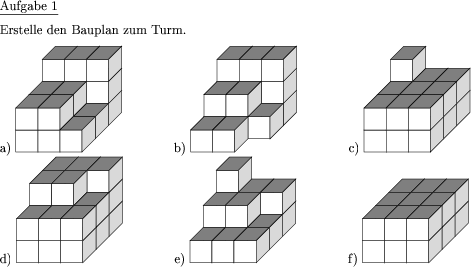 51WürfelgebäudeAnzahl rote Farb-felderAnzahl blaue Farb-felderAnzahl grüne Farb-felderAnzahl orange Farb-felderAnzahl gelber Farb-felderAnzahl weisse Farb-felder515445484244556051536351545747495949486150496956